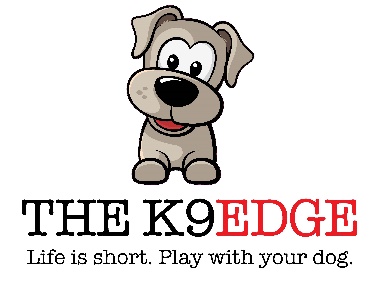 The K9Edge199 Newbury St. Danvers MA 01923
978 539 8798
www.TheK9Edge.comDog Daycare and Kennel TechniciansThe K9Edge, the North Shore’s PREMIER Daycare, Boarding and Training Center, is hiring kennel technicians responsible for dog care and facility cleanliness. These positions ensure that all daycare and boarding dogs are, exercised, happy, clean, healthy and safe.Two part time positions are available. Compensation: based on experience. Please send resume to stephanie@thek9edge.com. ExperienceAt least one year of experience in a similar environment.Must be able to handle walking dogs on leash.Must be able to handle large breeds and working dogsDog training experience not required but a plus.Responsibilities and Duties (including but are not limited to):Dog CareWalk boarding dogs to kennel runs, daycare dogs to play/training areas. Place dogs in appropriate play groups based on size and temperament.Monitor daycare and boarding dogs to ensure appropriate play. Ensure toys in kennel runs and play/training area are appropriate for each dog and dog group.Exercise and play with daycare and boarding dogs.Turnout daycare and boarding dogs to relief area per schedule.Feed dogs twice daily (unless otherwise indicated), ensure access to the appropriate amount of fresh clean water.Administer medication as instructed. Record dose and time. Inform supervisor if unable to medicate or directions are not clear.Monitor and report any behavior/health concerns to a supervisor i.e. vomiting, diarrhea, lethargy, lack of appetite, etc.Record KeepingIdentify and label all dogs in daycare and kennel runs on appropriate information boards.Document special diets, special requirements and medications at time of drop off.Monitor and document exercise/appetite/water consumption/eliminationSanitationVacuum, wash and sanitize daycare/training areas and kennel runs and DAILY and BETWEEN rotationsVacuum, wash and sanitize all varikennels, playsets, dog beds and toys after use.Vacuum, wash and sanitize feeding and grooming areas and launder towels and blanketsWash, dry and store all food and water bowls between feedingsScrape/scoop relief area after each turnout. Spray,disinfect and hose down relief area DAILY.Remove trash as needed and at end of shift.Clean other facility areas as needed.General MaintenanceNotify supervisor of any facility maintenance issues.Clean and maintain all equipment and tools used in job assignments.Inspect DAILY play and training areas, gates, varikennels, playsets for damage and/or adjustment.RequirementsMust be 18 years or older.Must be able to stand and walk for extended periods of time.Must be able to lift up to 50 lbs.Must be able to stoop, kneel, crouch and reach.Must be able to push/pull equipment.Must have a valid driver's license, reliable transportation and live locally.Must be dependable and reliable.Must be available on some weekends, some holidays and some evenings.Must be able to work with others as a teamMust have a sense of humor. Must know some stupid jokes.Must love dogs.Must like humans.